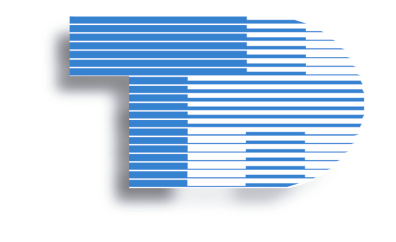 L’Hôpital de Timmins et du district recrute des candidates et des candidats qualifiés au poste suivant :Temp Part-time Registered Nurse – Integrated Maternal ChildTimmins and District HospitalPart-Time • Timmins RegionDescriptionPosition Summary: To assess, plan, implement and evaluate patient care according to the standards of nursing practice of the College of Nurses of Ontario and according to the policies and procedures of Timmins and District Hospital.Position Requirements: *       Must be a graduate of a diploma or baccalaureate (BScN) nursing program and possess a current Certificate of Competence issued by the College of Nurses of Ontario.*       Must be able to understand and apply the nursing principles and techniques associated with maternal/child and gynecology, infection control practices and organizational policies and procedures.*       Current ability to function independently as an RN in three or more areas of the Integrated Maternal Child Program –(Postpartum/Antepartum/Gyne plus Labour and Delivery, NICU and/or Paediatrics)*       Minimum of 1 year OBS/Nursery/Gyne experience is required or transferable skills.*       Current and ongoing certification and performance in the following:  ·         BCLS·         Neonatal Resuscitation Program·         Fetal Health Surveillance·         Emergency Vaginal Obstetrical Delivery/Vaginal Examination·         IV Therapy (Adult/Neonatal)·         Epidural & PCA for Acute Pain Management·         BFI 20 hour course or equivalent·         ACoRN considered an asset·         STABLE considered an asset                                             *       Must possess the knowledge and ability to provide culturally competent care to mother-baby/dyad, with a focus on family-centered care and input from patients and their families.*       Must possess excellent communication and interpersonal skills.*       Must demonstrate clinical leadership and excellent critical thinking ability.*       Must be well organized and able to deal effectively with the stress of a very busy department.*       Must be able to work effectively and collaboratively as a member of the multidisciplinary team.*       Good health sufficient to provide complete patient care including lifting and transferring of dependent patients.*       Employment history must demonstrate regular attendance at work.Bilingualism (French and English) would be considered an asset.Les candidates et les candidats intéressés doivent présenter leur curriculum vitae au Service des ressources humaines, L’Hôpital de Timmins et du district, 700, avenue Ross Est, Timmins (Ontario)  P4N 8P2; téléphone : 705 267-6371; télécopie : 705 360-6008; à l’attention de Kayla Kampman, courriel : kkampman@tadh.comL’Hôpital de Timmins et du district fournira des adaptations à l’intention des candidates et des candidats handicapés pendant le processus de recrutement.Nous remercions tous les candidats et les candidates de leur réponse; toutefois, nous communiquerons seulement avec les personnes sélectionnées aux fins d’entrevue.LA PRESTATION DE SOINS EXEMPLAIRES AUX GENS DU NORDCOLLABORER AVEC NOS PARTENAIRES AFIN D’AMÉLIORER LA SANTÉ DES GENS DU NORD